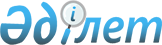 О внесении изменений в некоторые приказы Министерства по инвестициям и развитию Республики КазахстанПриказ Министра индустрии и инфраструктурного развития Республики Казахстан от 2 сентября 2019 года № 686. Зарегистрирован в Министерстве юстиции Республики Казахстан 3 сентября 2019 года № 19331.
      ПРИКАЗЫВАЮ: 
      1. Внести в некоторые приказы Министерства по инвестициям и развитию Республики Казахстан следующие изменения:
      1) в приказе исполняющего обязанности Министра по инвестициям и развитию Республики Казахстан от 23 января 2015 года № 49 "Об утверждении Правил государственной регистрации транспортных средств городского рельсового транспорта" (зарегистрирован в Реестре государственной регистрации нормативных правовых актов за № 10407, опубликован 17 марта 2015 года в информационно-правовой системе "Әділет"):
      в Правилах государственной регистрации транспортных средств городского рельсового транспорта, утвержденных указанным приказом:
      заголовок главы 1 изложить в следующей редакции:
      "Глава 1. Общие положения";
      заголовок главы 2 изложить в следующей редакции:
      "Глава 2. Порядок государственной регистрации транспортных средств городского рельсового транспорта";
      пункты 6 и 7 изложить в следующей редакции:
      "6. Заявление на государственную регистрацию транспортного средства городского рельсового транспорта подается физическими и юридическими лицами через веб-портал "электронного правительства": www.egov.kz (далее – портал) по форме, согласно приложению 1 к настоящим Правилам, с приложением:
      1) электронная копия документа, подтверждающего право собственности;
      2) электронная копия технического паспорта (формуляр) завода-изготовителя на каждую единицу транспортного средства городского рельсового транспорта.
      Сведения о документе, удостоверяющего личность, о государственной регистрации (перерегистрации) юридического лица, о государственной регистрации индивидуального предпринимателя, содержатся в государственных информационных системах.
      7. Местные исполнительные органы в течение одного рабочего дня с момента получения документов заявителя проверяют полноту представленных документов в соответствии с требованиями пункта 6 настоящих Правил. В случае неполноты представленных документов, местные исполнительные органы отказывают в принятии заявления.";
      пункт 8 исключить;
      часть первую пункта 9 изложить в следующей редакции:
      "9. Заявление о государственной регистрации транспортных средств городского рельсового транспорта рассматривается местными исполнительными органами (2) двух рабочих дней со дня подачи заявления.";
      пункт 12 изложить в следующей редакции:
      "12. При соответствии представленных заявителем документов перечню, указанному в пункте 6 Правил, подготавливается свидетельство о государственной регистрации транспортных средств городского рельсового транспорта подписанного электронной цифровой подписью должностного лица местного исполнительного органа.";
      пункт 17 изложить в следующей редакции:
      "17. При исключении транспортных средств городского рельсового транспорта из реестра собственник представляет через портал в местный исполнительный орган заявление в произвольной форме с приложением:
      1) свидетельства о государственной регистрации транспортных средств городского рельсового транспорта;
      2) акта о списании либо документа о повреждении, отчуждения транспортных средств городского рельсового транспорта с последующим вывозом для использования за пределами Республики Казахстан.";
      приложение 1 изложить в редакции согласно приложению 1 к настоящему приказу;
      приложение 2 исключить;
      приложение 3 изложить в редакции согласно приложению 2 к настоящему приказу;
      2) утратил силу приказом Министра обороны РК от 05.10.2020 № 514 (вводится в действие по истечении десяти календарных дней после дня его первого официального опубликования).

      Сноска. Пункт 1 с изменением, внесенным приказом Министра обороны РК от 05.10.2020 № 514 (вводится в действие по истечении десяти календарных дней после дня его первого официального опубликования).


      2. Комитету транспорта Министерства индустрии и инфрастуктурного развития Республики Казахстан в установленном законодательством порядке обеспечить:
      1) государственную регистрацию настоящего приказа в Министерстве юстиции Республики Казахстан;
      2) размещение настоящего приказа на интернет-ресурсе Министерства индустрии и инфраструктурного развития Республики Казахстан.
      3. Контроль за исполнением настоящего приказа возложить на курирующего вице-министра индустрии и инфраструктурного развития Республики Казахстан.
      4. Настоящий приказ вводится в действие по истечении двадцати одного календарного дня после дня его первого официального опубликования.
      "СОГЛАСОВАН"
Министерство национальной экономики
Республики Казахстан
      "СОГЛАСОВАН"
Министерство цифрового
развития, инноваций и
аэрокосмической промышленности
Республики Казахстан
      _____________________________________________
      _____________________________________________
      (наименование местного исполнительного органа)
      от ___________________________________________
      (наименование организации, юридический адрес или фамилия, имя, отчество (при наличии) физического лица, дата рождения, домашний адрес, телефон) (сведения об услугополучателе автоматически подтягиваются через государственную базу данных "Физические лица" или государственную базу данных "Юридические лица")                                      Заявление
      Прошу зарегистрировать транспортные средства городского рельсового транспорта, принадлежащие на праве ____________________________________________________________________,
      (собственности, имущественного найма, аренды или лизинга)
      в количестве ___ единиц.
      Адрес:
      город _______________, улица ____________________
      индивидуальный идентификационный номер, бизнес идентификационный номер: ____________________________
      контактные телефоны (факс), ________________
      Перечень прилагается на ___ листах.
      ____________________________________________________________________
      (наименование местного исполнительного органа)                    СВИДЕТЕЛЬСТВО о государственной регистрации
                   транспортных средств городского рельсового транспорта
      Настоящее свидетельство выдано в соответствии с Законом Республики Казахстан "О транспорте в Республике Казахстан"
      ___________________________________________________________________
      ___________________________________________________________________
      (полное наименование владельца, фамилия, имя, отчество (при наличии) находящегося на праве,
      ___________________________________________________________________
      (указать права на транспортные средства городского рельсового транспорта) и подтверждает государственную регистрацию транспортных средств городского рельсового транспорта ____________________________________
      заводской номер ___________________________________________________
      инвентарный номер ________________________________________________
      секция ___________________________________________________________
      год постройки __________________
      ___________________________________________________________________
      Дата выдачи "___" _________ 20___ год.
      Должностное лицо местного исполнительного органа ____________________ Стандарт государственной услуги "Государственная регистрация транспортных средств городского рельсового транспорта"
      Сноска. Приложение 3 утратило силу приказом Министра обороны РК от 05.10.2020 № 514 (вводится в действие по истечении десяти календарных дней после дня его первого официального опубликования).
					© 2012. РГП на ПХВ «Институт законодательства и правовой информации Республики Казахстан» Министерства юстиции Республики Казахстан
				
      Министр 

Р. Скляр
Приложение 1
к приказу Министра индустрии
и инфраструктурного развития
Республики Казахстан
от 2 сентября 2019 года № 686Приложение 1
к Правилам государственной регистрации
транспортных средств
городского рельсового транспортаформаПриложение 2
к приказу Министра индустрии
и инфраструктурного развития
Республики Казахстан
от 2 сентября 2019 года № 686Приложение 3
к Правилам государственной регистрации
транспортных средств
городского рельсового транспортаформаПриложение 3
к приказу Министра индустрии
и инфраструктурного развития
Республики Казахстан
от 2 сентября 2019 года № 686